ESCOLA SECUNDÁRIA JAIME MONIZ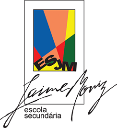 Centro de Apoio à AprendizagemRelatório:  CAA - Produção de MateriaisANO LETIVO:      /     Data:                   Assinatura: 1. IDENTIFICAÇÃO DO DOCENTEDocente:Disciplina:Grupo:Horário:Horário:Horário:Horário:Horário:Horário:Horário:Horário:Horário:Horário:Horário:Horário:Horário:Horário:Horário:Horário:Horário:Horário:Horário:Dia da semanaHoraHoraHoraHoraDia da semanaHoraDia da semanaDia da semanaDia da semanaHoraHoraHoraHoraHora2. Materiais PedagógicosMateriais Pedagógicos ProduzidosAno de Escolaridade3. Reflexão sobre a utilização dos materiais pelos Docentes do Grupo Disciplinar4. Observações/Sugestões para melhoria do funcionamento do CAA - Produção de materiais